Your recent request for information is replicated below, together with our response.How many Section 21 notices have you received from the Scottish Covid-19 Inquiry? Of these how many have you challenged?  If you are able to disclose, why did you challenge it? Can you outline what each of the requests were for? Eg, an email, a text messages, etc. I can advise that Police Scotland does not hold the above requested information.  In terms of Section 17 of the Act, this letter represents a formal notice that information is not held.By way of explanation, Police Scotland have not received a Section 21 notice from the Scottish Covid-19 Inquiry.How many Rule 8 notices have you received from the Scottish Covid-19 Inquiry?Of these, how many have you challenged? If you are able to disclose, why did you challenge it? Can you outline what each of the requests were for? Eg, an email, a text message, etc.Police Scotland have received one formal Rule 8 request from the Scottish Covid-19 Inquiry. No challenges have been made by Police Scotland in relation to points contained within the Rule 8 request.If you require any further assistance, please contact us quoting the reference above.You can request a review of this response within the next 40 working days by email or by letter (Information Management - FOI, Police Scotland, Clyde Gateway, 2 French Street, Dalmarnock, G40 4EH).  Requests must include the reason for your dissatisfaction.If you remain dissatisfied following our review response, you can appeal to the Office of the Scottish Information Commissioner (OSIC) within 6 months - online, by email or by letter (OSIC, Kinburn Castle, Doubledykes Road, St Andrews, KY16 9DS).Following an OSIC appeal, you can appeal to the Court of Session on a point of law only. This response will be added to our Disclosure Log in seven days' time.Every effort has been taken to ensure our response is as accessible as possible. If you require this response to be provided in an alternative format, please let us know.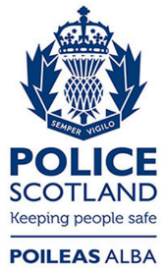 Freedom of Information ResponseOur reference:  FOI 24-0067Responded to:  30 January 2024